ALUMNO/A: CENTRO/AULA: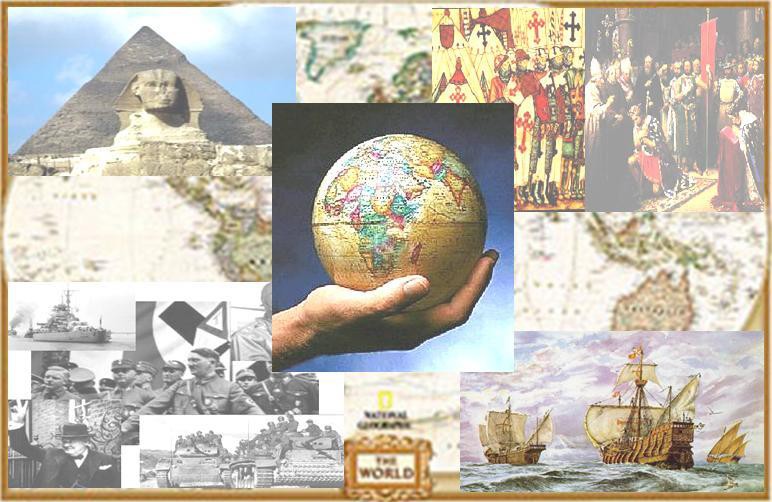 ÁMBITO SOCIALMÓDULO 4.Tareas a presentar en la 2ª Evaluación.Social4@cepaantoniogala.esTEMA 4: HACIA UN ORDEN INTERNACIONAL JUSTO.Define:Guerra Fría:Doctrina Truman:Plan Marshall:Telón de acero:OTAN:Pacto de Varsovia:Relaciona ambas columnas del periodo de la Guerra Fría ubicando su correspondiente número en la casilla vacía:La guerra de Vietnam: explica su origen, desarrollo, intervención de EE.UU. y el final.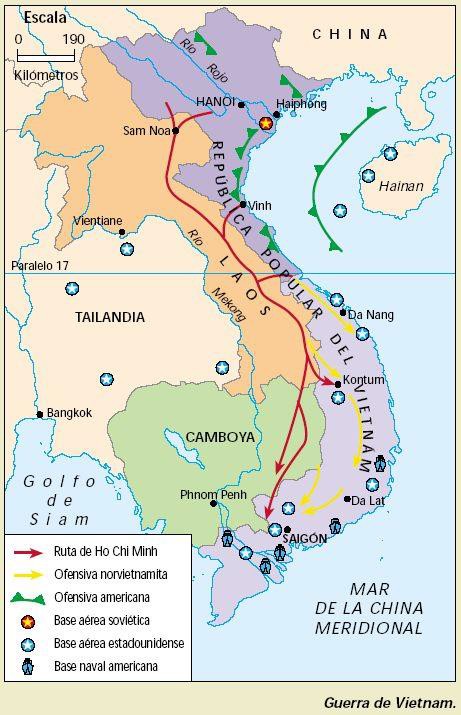 4. Contesta:a) ¿Cuántas guerras ha habido entre Israel y los países árabes?b) ¿Cómo se llamó la guerra que desencadenó la crisis del petróleo de 1973?c) ¿Quién fue el artífice de los cambios en la URSS que condujeron a su disolución?5. Vincula los pactos y planes siguientes con el bloque de la “guerra fría” correspondienteCOMECON-----------------------------  Bloque____________________			 OTAN------------------------------------  Bloque____________________Plan Marshall---------------------------  Bloque____________________ 				Pacto de Varsovia---------------------- Bloque_____________________Define:Descolonización:Conferencia de Bandung:Señala las causas de la descolonización.Di lo que hicieron los siguientes líderes soviéticos:Kruchev:Breznev:Analiza los pasos que se sucedieron hasta acabar con la desaparición de la URSS explicando los siguientes epígrafes:Perestroika:Glasnost:Formación de la CEI:Boris Yeltsin:¿Qué nuevos países surgen de la desintegración de Yugoslavia?El mapa de la izquierda muestra los asentamientos judíos en Palestina durante el mandato británico antes de la independencia y el de la derecha el Plan de Partición  propuesto por la ONU. ¿Qué diferencias observas?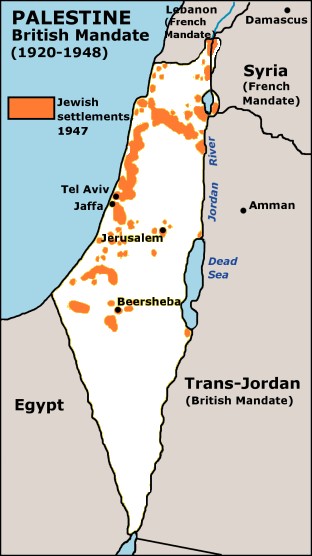 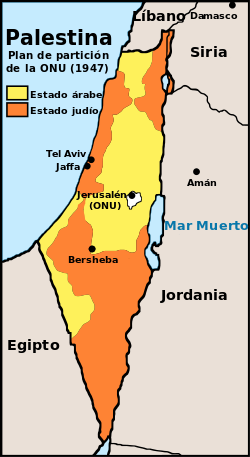 Analiza la siguiente gráfica sobre la evolución del precio del petróleo: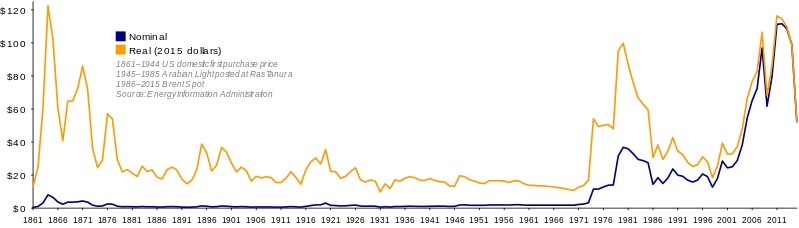 TEMA 5: LA UNIÓN EUROPEA.Señala los países que forman parte de la Unión Europea y el año de entrada:2. Señala si los siguientes países pertenecen o no a la Unión Europea.Yugoslavia		España		Reino Unido		Chipre			AndorraMacedonia		Suiza		Alemania		Turquía			PoloniaCroacia			Rusia		Islandia			Bulgaria		DinamarcaHungría		Italia		Malta			Mónaco		Austria3. Relaciona cada institución de la Unión Europea con una de sus características.a) Parlamento Europeo					Formado por los Jefes de Estadob) Comisión Europea					Es el gobierno de la Unión Europeac) Consejo de Europa					Compuesto por ministros de los paísesd) Consejo de Ministros					Comprueba los gastos de la UEe) Tribunal de Cuentas					Dirige la política monetariaf) Tribunal de Justicia					Formado por eurodiputadosg) Banco Central Europeo				Aplicación de las leyes en todos los paísesIndica las repercusiones que ha tenido para España el ingreso en la Unión Europea.5. Define:Fondos estructurales:FEDER:FEOGA:IFOP:Fondo Social Europeo:Fondo de cohesion:TEMA 6: LA ACTIVIDAD ECONÓMICA EN UN MUNDO GLOBALIZADO.1. Define los siguientes conceptos: Globalización:Tarjeta de crédito:Tarjeta de débito:Estado del bienestar:IRPF:IVA:Población activa:Población inactiva:Tasa de empleo:Tasa de desempleo:1Estados Unidos reaccionó bloqueando a los barcos rusos.Bloqueo de Berlín2Para evitar la salida permanente de población al sector capitalista.Guerra de Corea3Se hicieron propuestas de desarme y control de armamento nuclearConstrucción del muro de Berlín4En 1950 el ejército del norte, con ayuda soviética, invadió la zona sur provocando una guerra que duraría tres años.Crisis de los misiles de Cuba5La subida al poder de Ronald Reagan enfrió las relacionesCoexistencia pacífica6Los soviéticos cerraron la frontera al tráfico terrestre de Occidente.Guerra de Vietnam7Las tropas americanas llegaron a más de 500.000 efectivos y a acciones militares indiscriminadas sobre la población civil (napalm) Reactivación del conflicto